                            Согласия и заверения заявителя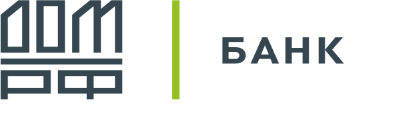 (заполняется отдельно на каждого заявителя)Я, (Фамилия, имя, отчество полностью) ________________________________________________________________________________________________________________________________________________________________________________________________,Документ, удостоверяющий личность (наименование, серия, номер) _____________________________________________________________Орган, выдавший документ, удостоверяющий личность, дата выдачи, код подразделения (при наличии) ____________________________________________________________________________________________________________________________________________________,Проживающий (-ая) по адресу: ___________________________________________________________________________________________________________________________________________________________________________________________________________________, Страховой номер индивидуального лицевого счета (СНИЛС, при наличии): _______________________________________________________,Контактные телефоны заявителя: __________________________________________________________________________________________,Адрес электронной почты (e-mail) _________________________________________________________________________________________,Телефон контактного лица ________________________________, ФИО контактного лица ___________________________________________ ________________________________________________________________________________________________ (далее – контактное лицо),предоставляю АО «Банк ДОМ.РФ», , действующего от имени и/или в интересах Оператора (указать наименование и адрес организации, получающей согласие субъекта персональных данных, действующей от имени и в интересах Оператора) (далее совместно и по отдельности – Оператор, а в отношении АО «Банк ДОМ.РФ» также - Банк) согласие, в целях проверки сведений, предоставленных мной при приеме на обслуживание и в процессе оказания мне услуг, заключения и/или исполнения договоров, в том числе с третьими лицами, а также с целью получения мной информации (в т.ч. формирования для меня предложений) о продуктах и услугах: согласен   не согласенНа обработку Оператором моих персональных данных, указанных в настоящем Согласии и заверении (далее – Согласие/Согласия) и в иных предоставленных мною документах, а также моих биометрических персональных данных (при наличии), совершение любых действий с использованием средств автоматизации и/или без средств автоматизации, в том числе сбор, запись, систематизацию, накопление, хранение, уточнение (обновление, изменение), извлечение, использование, передачу (распространение, предоставление, доступ), обезличивание, блокирование, удаление, уничтожение) в соответствии с Федеральным законом от 27.07.2006 № 152-ФЗ «О персональных данных». Персональные данные, указанные в настоящем Согласии, включая, фамилия, имя, отчество; данные документа, удостоверяющего личность; год, месяц, число и место рождения; адрес; иные данные указанные в настоящем Согласии; а также гражданство; семейное, социальное, имущественное положение; образование, профессия; доходы; контактные телефоны, почтовые адреса, адреса электронной почты и другие сведения, предоставленные мною и полученные Оператором (в том числе в электронном виде) при приеме на обслуживание и в процессе оказания мне услуг, заключения и/или исполнения договоров с Оператором, содержащиеся в заявлениях, письмах, соглашениях и иных документах, а также любую иную информацию, доступную либо полученную Оператором от государственных и иных органов и организаций, предоставляются в целях приема на обслуживание и в процессе оказания мне услуг, заключения и/или исполнения договоров с Оператором и/или третьими лицами2; принятия решения о предоставлении мне кредита. В указанных целях Оператор может осуществлять передачу моих персональных данных в объеме, необходимом для указанных целей, третьим лицам2, которым Оператор поручает обработку персональных данных на основании заключаемых с этими лицами договорами и при условии, что они обязуются обеспечить безопасность персональных данных при их обработке и предотвращение их разглашения. Указанные лица вправе осуществлять действия с моими персональными данными аналогичные действиям, которые вправе осуществлять Оператор.  согласен   не согласенНа направление на мой номер телефона, адрес электронной почты, адрес постоянной регистрации, адрес фактического проживания, указанные в заявлениях, письмах, соглашениях и иных предоставленных Оператору документах, SMS-сообщений и/или звонков и/или электронных сообщений с информацией об исполнении обязательств по  договору (ам), заключенному (ым) с Оператором, о принятом Оператором решении о предоставлении мне кредита, а также информации рекламного характера об услугах Оператора для целей продвижения услуг Оператора, совместных услуг Оператора и третьих лиц2, в том числе на получение информации о продуктах и услугах, коммерческих предложений Оператора или третьих лиц2, направленных мне посредством почтовой связи и/или сетям электросвязи (телефонной, факсимильной, подвижной радиотелефонной связи и прочее) по адресу постоянной регистрации, адресу фактического проживания, адресу электронной почты, на контактные номера телефонов. Согласен (-на) с тем, что Оператор не несет ответственности за ущерб, убытки, расходы, а также иные негативные последствия, которые могут возникнуть в случае, если информация в SMS-сообщении и/или звонке и/или электронном сообщении, направленная Оператором, станет известна иным третьим лицам. согласен   не согласенНа получение Оператором обо мне информации (включая кредитный отчет) из любых бюро кредитных историй (одного или нескольких), а также на предоставление информации обо мне в любые бюро кредитных историй в объеме и порядке, которые предусмотрены Федеральным законом от 30.12.2004 № 218-ФЗ «О кредитных историях». Согласие предоставлено в целях проверки Оператором моей благонадежности и/или формирования Оператором в отношении меня кредитных предложений, принятия Оператором решения о предоставлении мне кредита(ов), заключения со мной и дальнейшего сопровождения (исполнения) договоров. Право выбора бюро кредитных историй предоставляется мной Оператору по его усмотрению без дополнительного согласования со мной.  согласен   не согласенНа передачу Оператором следующим операторам связи: ПАО «Мегафон», место нахождение: г. Москва, Оружейный переулок, д.41 (также – Оператор связи) моих персональных данных, перечисленных в Согласиях, и обработку Оператором связи полученных персональных данных, на обработку и передачу Оператором связи Оператору следующих сведений обо мне, как об абоненте: фамилия, имя, отчество; адрес; абонентские номера, данные, идентифицирующие абонента или его абонентское устройство, сведения о трафике и платежах (за исключением сведений, составляющих тайну связи) в целях заключения и/или исполнения договоров с Оператором. согласен   не согласенНа осуществление Оператором взаимодействия, направленного на возврат просроченной мной задолженности по заключенному со мной кредитному договору с контактным лицом, указанными в настоящих Согласиях, в соответствии с требованиями Федерального закона от 03.07.2016  № 230-ФЗ «О защите прав и законных интересов физических лиц при осуществлении деятельности по возврату просроченной задолженности и о внесении изменений в федеральный закон «О микрофинансовой деятельности и микрофинансовых организациях».  согласен   не согласенПри взаимодействии Оператора с контактным лицом, указанным в настоящем Согласии в соответствии с требованиями Федерального закона от 03.07.2016  № 230-ФЗ «О защите прав и законных интересов физических лиц при осуществлении деятельности по возврату просроченной задолженности и о внесении изменений в федеральный закон «О микрофинансовой деятельности и микрофинансовых организациях», передавать (сообщать) контактному лицу или делать доступными для него сведения обо мне как о должнике, просроченной задолженности и ее взыскании и любые другие мои персональные данные.Согласие действует до момента получения Оператором или третьим лицом, действующим от имени и в интересах Оператора, письменного заявления об отзыве согласия. согласен   не согласенНа передачу Оператором данных (ФИО; дата рождения; место рождения; гражданство; реквизиты документа, удостоверяющего личность; адрес места жительства (регистрации); адрес места пребывания; адрес для почтовых уведомлений; номера контактных телефонов; адрес электронной почты; ИНН; СНИЛС; данные миграционной карты: номер карты; дата начала срока пребывания; дата окончания срока пребывания; вид документа, подтверждающего право иностранного гражданина или лица без гражданства на пребывание (проживание) в Российской Федерации: серия и номер; дата начала срока действия права пребывания (проживания); дата окончания срока действия права пребывания (проживания); сведения об источнике происхождения денежных средств и (или) иного имущества; сведения о принадлежности к некоторой категории лиц) страховым компаниям, аккредитованным Банком, список которых размещен в телекоммуникационной сети «Интернет» на сайте Банка по адресу https://domrfbank.ru/insurance/ (далее – страховые компании) в целях заключения договоров страхования, предусмотренных выбранной мною программой кредитования.  согласен   не согласенНа передачу Оператором данных (ФИО; дата рождения; место рождения; гражданство; реквизиты документа, удостоверяющего личность; адрес места жительства (регистрации); адрес места пребывания; адрес для почтовых уведомлений; номера контактных телефонов; адрес электронной почты; ИНН; СНИЛС; данные миграционной карты: номер карты; дата начала срока пребывания; дата окончания срока пребывания; вид документа, подтверждающего право иностранного гражданина или лица без гражданства на пребывание (проживание) в Российской Федерации: серия и номер; дата начала срока действия права пребывания (проживания); дата окончания срока действия права пребывания (проживания); сведения об источнике происхождения денежных средств и (или) иного имущества; сведения о принадлежности к некоторой категории лиц) ООО «Цифровые технологии» (г. Москва, ул. Воздвиженка, дом 10, пом./ком. XI/86) в целях заключения договоров страхования, предусмотренных выбранной мною программой кредитования. 8.  Подтверждаю, что мне известно о том, что перекредитование (рефинансирование) кредитов согласно Постановлению Правительства РФ от 30.12.2017 № 1711 «Об утверждении Правил предоставления субсидий из федерального бюджета российским кредитным организациям и акционерному обществу «ДОМ.РФ» на возмещение недополученных доходов по выданным (приобретенным) жилищным (ипотечным) кредитам (займам), предоставленным гражданам Российской Федерации, имеющим детей» (далее– Постановление) возможно только при соответствии меня как заемщика и цели рефинансируемого кредита, а также иных условий, требованиям, установленным в Постановлении.9. ☐ Подтверждаю, что мне известно о том, что реализовать меры государственной поддержки семей, имеющих детей, согласно Федеральному закону от 03.07.2019 № 157-ФЗ «О мерах государственной поддержки семей, имеющих детей, в части погашения обязательств по ипотечным жилищным кредитам (займам) и о внесении изменений в статью 13.2 Федерального закона «Об актах гражданского состояния» (далее – Федеральный закон) возможно только при соответствии меня как заемщика и цели кредита, а также иных условий, требованиям  Федерального закона.10.  согласен   не согласенНа уступку Оператором прав (требований) по заключенному со мной кредитному договору, обеспеченному ипотекой, иным третьим лицам, включая некредитные организации, в соответствии с требованиями действующего законодательства Российской Федерации, в том числе передачу прав на закладную (при ее наличии).   Подтверждаю, что до меня Банком доведена информация о риске неисполнения мной обязательств по кредитному договору с Банком (в случае если между мной и Банком кредитный договор будет заключен) и применении ко мне штрафных санкций, если в течение одного года общий размер платежей по всем имеющимся у меня на дату обращения в Банк о предоставлении кредита обязательствам по кредитным договорам, по договорам займа, включая платежи по кредиту будет превышать 50% моего годового дохода.  Подтверждаю, что до меня Банком доведена информация о том, что Банк обязан рассчитывать в отношении меня показатель долговой нагрузки (далее - ПДН), что я вправе самостоятельно определять перечень предоставляемых в Банк документов для определения величины моего среднемесячного дохода, а также что Банк вправе использовать при расчете ПДН данные Федеральной службы государственной статистики в случае не предоставления мною подтверждающих документов о моих доходах.   Подтверждаю, что уведомлен о возможности присоединения к «Условиям выпуска и обслуживания пополняемых предоплаченных банковских карт и электронных кошельков для физических лиц в АО «Банк ДОМ.РФ». Предоплаченную банковскую карту прошу направить по адресу: _______________________________________________________________________________________________________________________. Я подтверждаю, что информация, указанная в Согласиях и в иных документах, предоставленных мною в целях принятия решения о возможности приема на обслуживание и в процессе оказания мне услуг, заключения и/или исполнения договоров, является полной, точной и достоверной. Мне известно, что:любые сведения, содержащиеся в Согласиях и в иных документах, предоставленных мною Оператору в целях принятия решения о возможности приема на обслуживание и в процессе оказания мне услуг, заключения и/или исполнения договоров, могут быть в любое время проверены или перепроверены Оператором с использованием любых источников, из которых в соответствии с требованиями законодательства РФ допускается получение информации.в предоставлении денежных средств – кредита мне может быть отказано без объяснения причин. Принятие указанных Согласий не является обязательством Оператора предоставить кредит.Согласия на обработку персональных данных предоставляются на срок действия договора с Оператором и продлевается на 5 (пять) лет с момента прекращения отношений с Оператором, с пролонгацией на каждый следующий пятилетний срок, если Согласия не будут мною отозваны. Осведомлен(а), что настоящие Согласия могут быть отозваны мной при предоставлении Оператору заявления в простой письменной форме.Сведения о принадлежности к некоторой категории лиц (отметить нужное):1. Я являюсь публичным должностным лицом (ПДЛ): □ Да  □ Нет   При положительном ответе укажите: □ ИПДЛ  □ МПДЛ  □ РПДЛНаименование должности, занимаемой в качестве ПДЛ, наименование и адрес органа/ ведомства государственного органа/ международной организации: ____________________________________________________________________________________________________________2. Я состою в родстве с публичным должностным лицом:  □ Да  □  НетПри положительном ответе укажите: Степень родства (супруг, супруга, родитель, ребенок, дедушка, бабушка, внук, внучка, полнородный/неполнородный брат или сестра, усыновитель, усыновленный), ФИО и публичная должность родственника: ________________ ________________________________________________________________________________________________________________________3. Я сам являюсь бенефициарным владельцем, иные лица, имеющие возможность контролировать мои действия, отсутствуют:□ Да  □  Нет4. Я действую к собственной выгоде:  □ Да  □  НетЗаявитель (Фамилия И.О./подпись)  ______________________ /_____________________________  Дата ______________